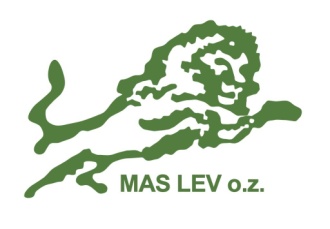 Podpis a pečiatka štatutárneho zástupcu obce: ....................................................................Miesto a dátum: ....................................................FORMULÁR ZAPOJENIA SA DO SÚŤAŽE:FORMULÁR ZAPOJENIA SA DO SÚŤAŽE:Názov projektu/ akcie (vymyslite si)Meno a priezvisko kontaktnej osoby pre projektKONTAKT na zodpovednú osobu: (adresa, telefón, mail)Obec/mesto (realizácie aktivity)Ciele projektu: (čo ste chceli dosiahnuť)Výsledok projektu:Kto sa zapojil do realizácie: (poprosíme prezenčnú listinu s menom a podpisom)Počet ľudí: ................... Dátum konania brigády:Potrebné materiály do súťaže:Prezenčná listina účastníkov z organizácie brigády, fotodokumentácia (stav pred akciou, spoločná fotografia brigádnikov a po uskutočnení).Doručiť osobne do kancelárie MAS   LEV, Námestie Majstra Pavla 28       (2. posch.), LevočaZaslať e-mailom: hradiska@maslev.sk